Commission de Concertation – Overlegcommissie 26/09/2019PERMIS D’URBANISME – STEDENBOUWKUNDIGE VERGUNNINGPERMIS D’ENVIRONNEMENT – MILIEUVERGUNNINGEnquêtes publiques / Openbare onderzoekenRoyaume de BelgiqueRégion de Bruxelles-CapitaleCOMMUNE DE BERCHEM-SAINTE-AGATHEService URBANISME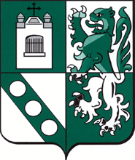 Koninkrijk BelgiëBrussels Hoofdstedeijk GewestGEMEENTE SINT-AGATHA-BERCHEMDienst STEDENBOUW09:15AB  8085 Transformation d'une maison unifamiliale (mise en conformité)Rue Michel Van Nieuwenborgh 20 Demandeur : Monsieur CAO  (zone d'habitation à prédominance résidentielle au PRAS)09:35AB   8065 Extension d'une maison unifamilialeAvenue de la Bergère 9 Demandeur : Monsieur TASPINAR  (zone d'habitation au PRAS + P.P.A.S. « Bergère - Notre-Dame de Fatima » A.R. 07.06.1960)09:55AB  8081 Extension et transformation d'une maison unifamilialeRue Openveld 146 Demandeur : Monsieur et Madame DE HEYN - VANDENDORPE  (zone d'habitation au PRAS)10:15AB  8086 Extension et transformation d'une maison unifamilialeRue de Grand-Bigard 46 Demandeur : Monsieur OBREJA  (zone d'habitation au PRAS) 10:35AB  8091 Transformations unifamiliale (mise en conformité)Rue de Grand-Bigard 243 Demandeur : Monsieur et Madame DELEU - CORROYER  (zone d'habitation au PRAS)11:00AB   8064 Changement d'affectation et transformation d'un immeubleAvenue Charles-Quint 578 Demandeur :   OZE Management S.P.R.L.(zone d'intérêt régional, le long d'un espace structurant au PRAS + PPAS 96 « Porte de Ville – îlot 53 » AG 10.06.2004)11:30AB  8033 Transformation d'une maison unifamiliale (plans modificatifs)Drève des Maricolles 79 Demandeur : Monsieur et Madame SOUAF-AFELLAH  (zone d'habitation à prédominance résidentielle + permis de lotir L 33, délivré le 22.02.1967)
